%АРАР                                                                                                                                РЕШЕНИЕ	О внесении изменений в решение Совета сельского поселения Акъюловский сельсовет муниципального района Хайбуллинский районРеспублики Башкортостан от 13 ноября 2012 года № Р-16/30 «Об установлении земельного налога»	Внести в решение Совета сельского поселения Акъюловский сельсовет муниципального района Хайбуллинский район Республики Башкортостан от     13 ноября 2012 года № Р-16/30 «Об установлении земельного налога» изменения, изложив его в следующей редакции:В соответствии с Налоговым кодексом Российской Федерации Совет сельского поселения Акъюловский сельсовет муниципального района Хайбуллинский район Республики Башкортостан решил:1. Ввести на территории сельского поселения Акъюловский сельсовет муниципального района Хайбуллинский район Республики Башкортостан земельный налог, установить порядок и сроки уплаты налога за земли, находящиеся в пределах границ сельского поселения Акъюловский сельсовет муниципального района Хайбуллинский район Республики Башкортостан.2. Установить налоговые ставки в размере:	2.1. 0,3 процента от кадастровой стоимости земельного участка в отношении земельных участков:	-отнесенных к землям сельскохозяйственного назначения или к землям в составе зон сельскохозяйственного использования в населенных пунктах и используемых для сельскохозяйственного производства;	-занятых жилищным фондом и объектами инженерной инфраструктуры жилищно-коммунального комплекса  (за исключением доли в праве на земель участок, приходящейся на объект, не относящийся к жилищному фонду и к объектам инженерной инфраструктуры жилищно-коммунального комплекса) или приобретенных  (предоставленных) для жилищного строительства;	-приобретенных (предоставленных)   для личного подсобного хозяйства, садоводства, огородничества или животноводства, а также дачного хозяйства;            - ограниченных в обороте в соответствии с законодательством Российской Федерации, предоставленных для обеспечения обороны, безопасности и таможенных нужд;2.2. 1,5 процента от кадастровой стоимости земельного участка в отношении прочих земельных участков.	3.Установить следующий порядок и сроки уплаты налога и авансовых платежей по налогу:1) организации и физические лица, являющиеся индивидуальными предпринимателями, уплачивают авансовые платежи по налогу не позднее последнего числа месяца, следующего за истекшим отчетным периодом.Организации и физические лица, являющиеся индивидуальными предпринимателями, уплачивают налог по итогам налогового периода не позднее 1 февраля года, следующего за истекшим налоговым периодом.4. Налогоплательщики, имеющие право на налоговые льготы и уменьшение налогооблагаемой базы, должны представить документы, подтверждающие такое право, в налоговые органы в срок до 1 февраля текущего года в течении 30 дней с момента возникновения права на льготу либо уменьшение  налогооблагаемой базы.5. Обнародовать настоящее решение путем размещения на информационных стендах населенных пунктов сельского поселения не позднее 30 ноября 2014 года.6. Настоящее решение вступает в силу с 1 января 2015 года, но не раннее чем по истечении одного месяца со дня его официального обнародования.Глава сельского поселенияАкъюловский сельсоветМуниципального районаХайбуллинский районРеспублики Башкортостан                                           И.Р.Казакбаевс. Галиахметово24 ноября 2014 года№ Р-32/72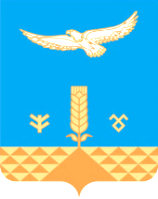 